Детский отдел   Творческая мастерская «Чудеса своими руками»                                                                   Предновогодние деньки – «жаркая пора» по изготовлению праздничных сувениров, поделок и подарков. 16 и 23  декабря 2017 года  в Детском отделе МКУК «Центральная библиотека городского поселения город Поворино»  для юных читателей состоялись мастер-классы  по изготовлению  елочки,  разнообразных снежинок, гирлянд из бумаги и  аппликаций «Символ года» и «Новогодняя открытка» в технике айрис – фолдинг. Прежде чем приступить к творческому заданию, ребята познакомились с книгами о новогодних приключениях сказочных героев, которые есть в   нашей библиотеке. Новогодние истории вдохновили участников творческой мастерской  на создание собственных сувениров. Поделки получились яркими и оригинальными – настоящие новогодние подарки для мам и пап.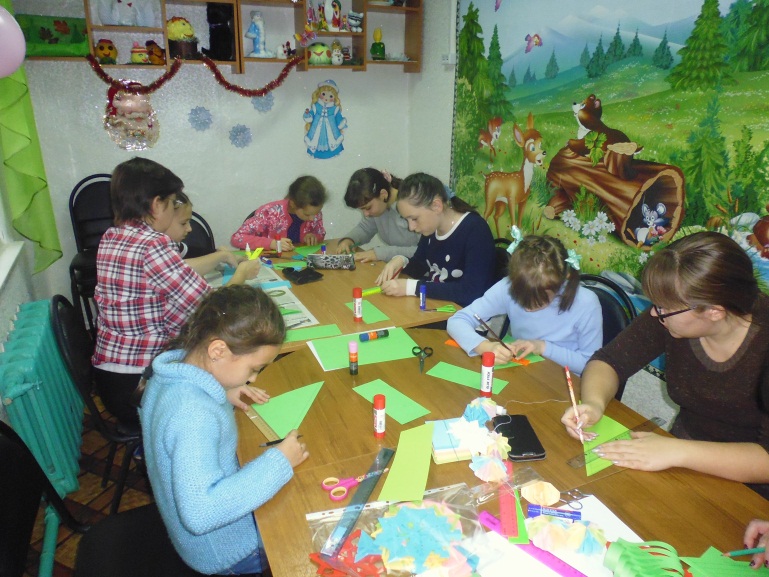 Создание  елочки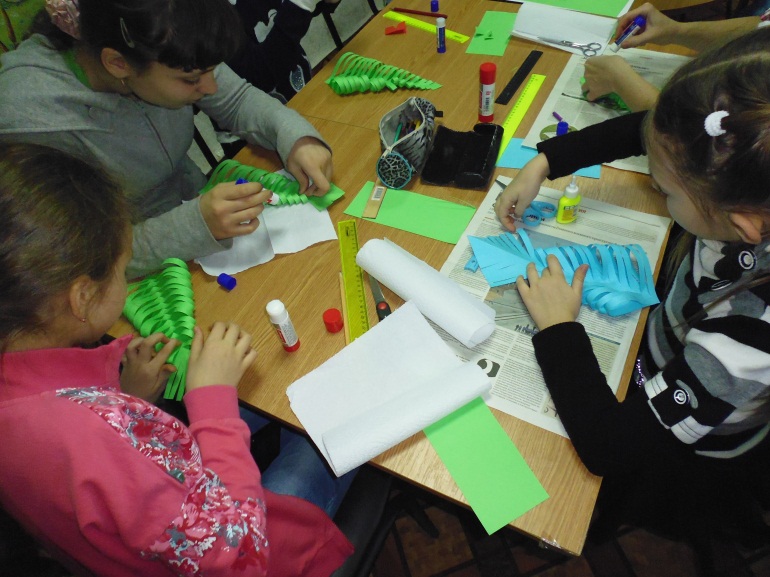 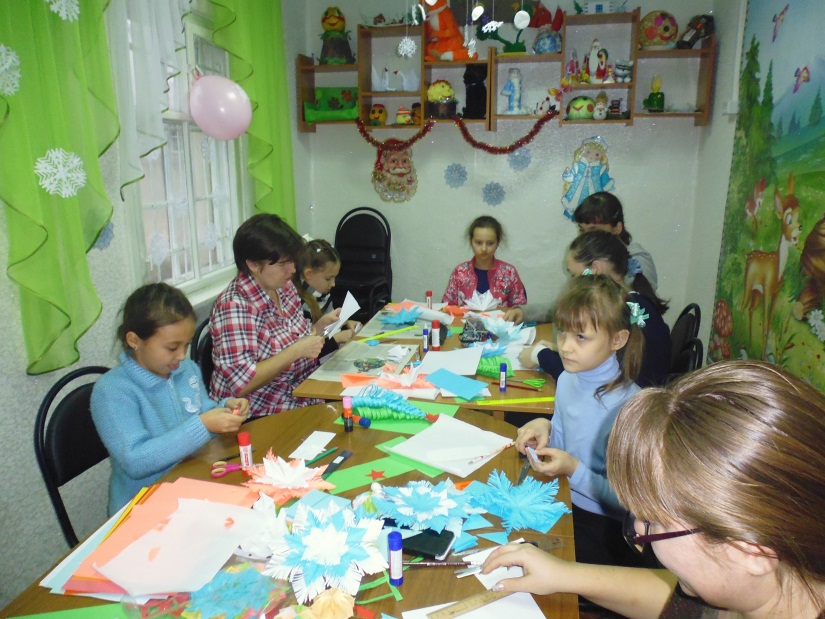 Вырезаем снежинки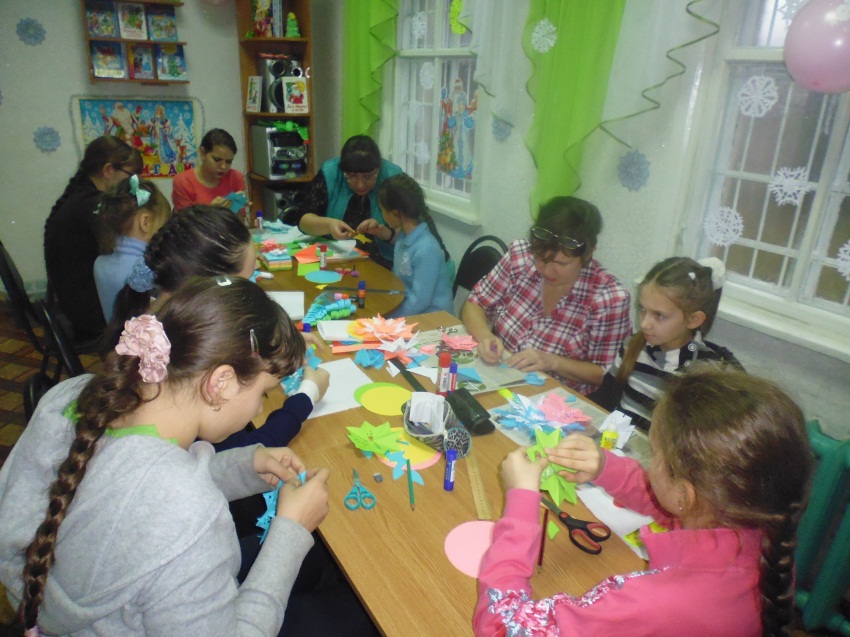 Изготавливаем детали гирлянды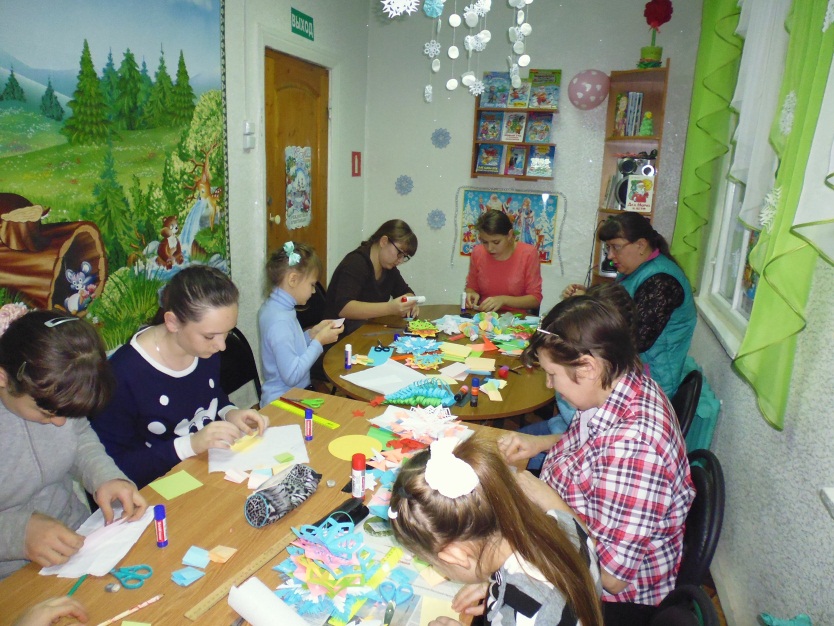 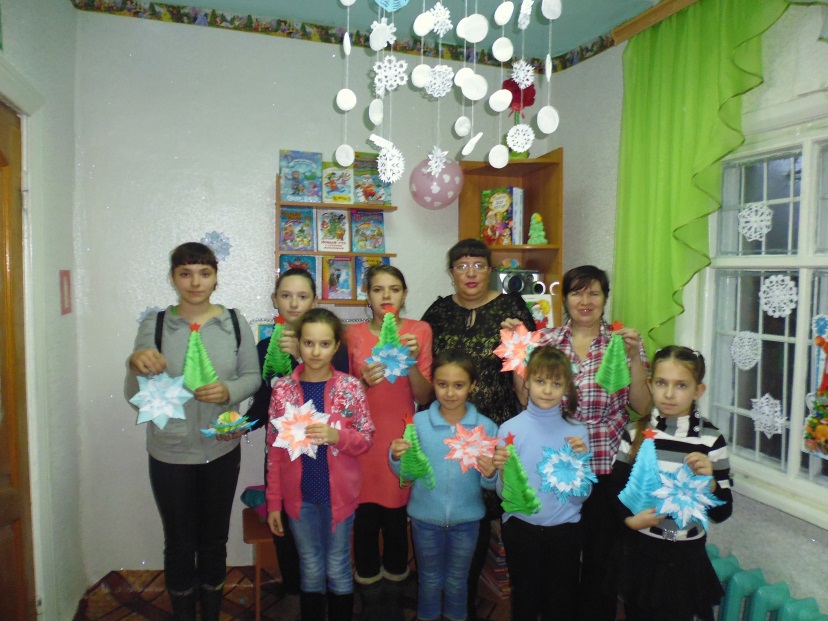 Участники мастер - класса с готовыми работами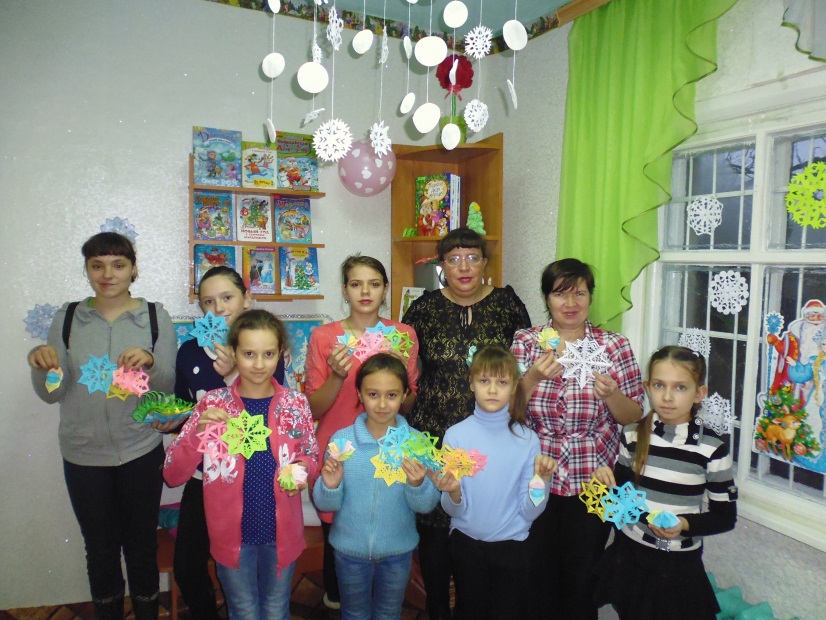 Изготовление открыток в технике айрис–фолдинг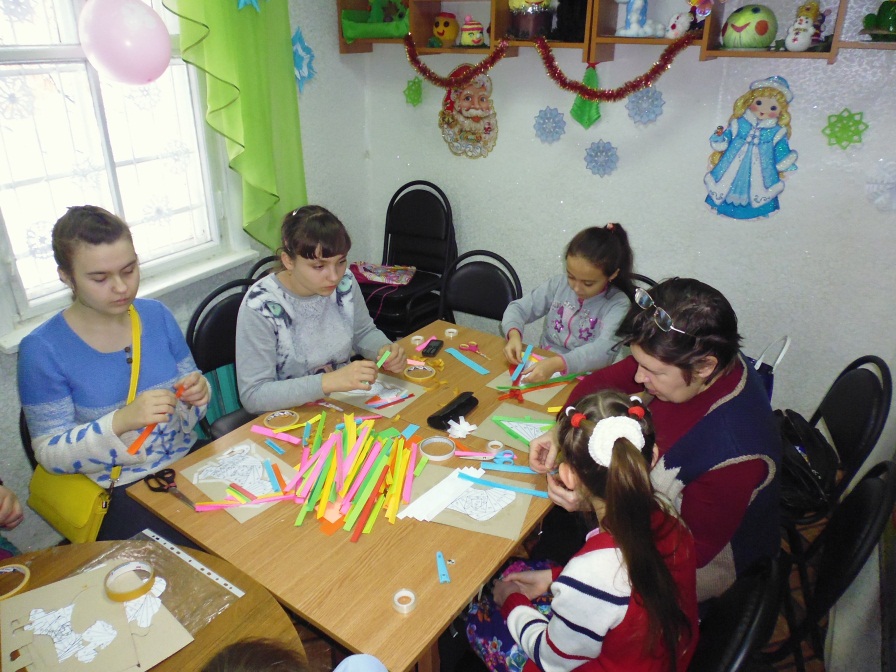 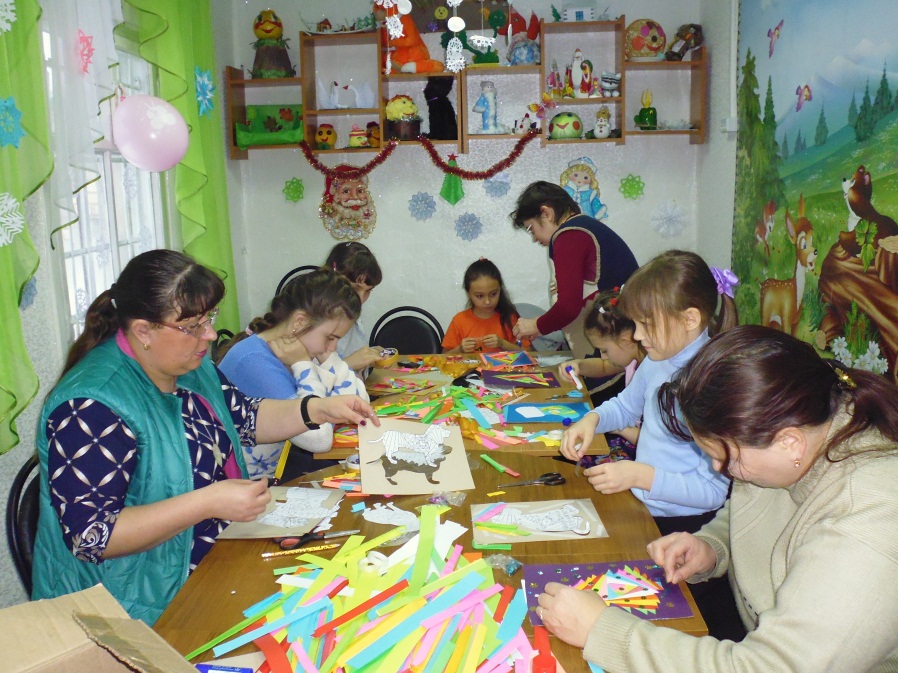 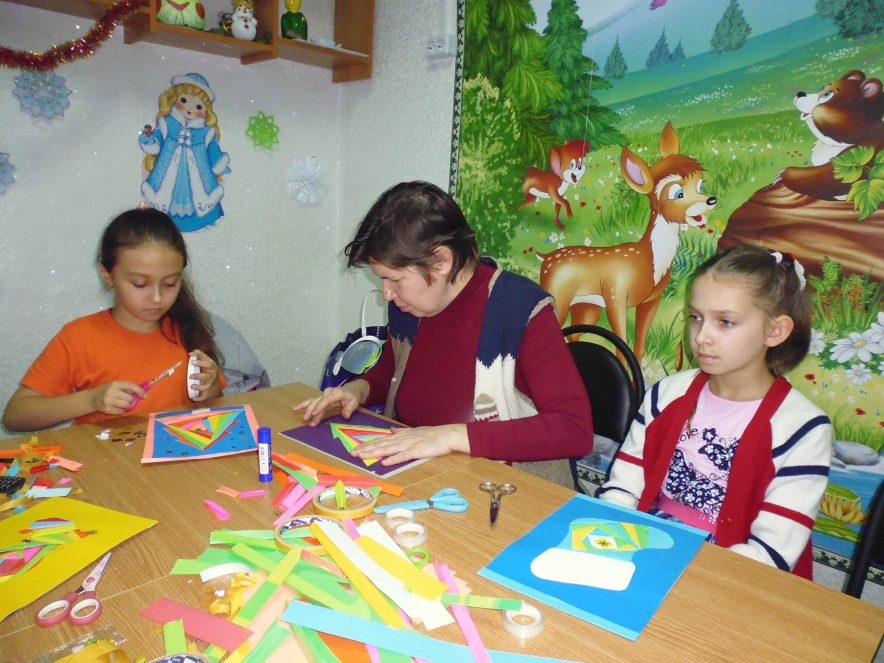 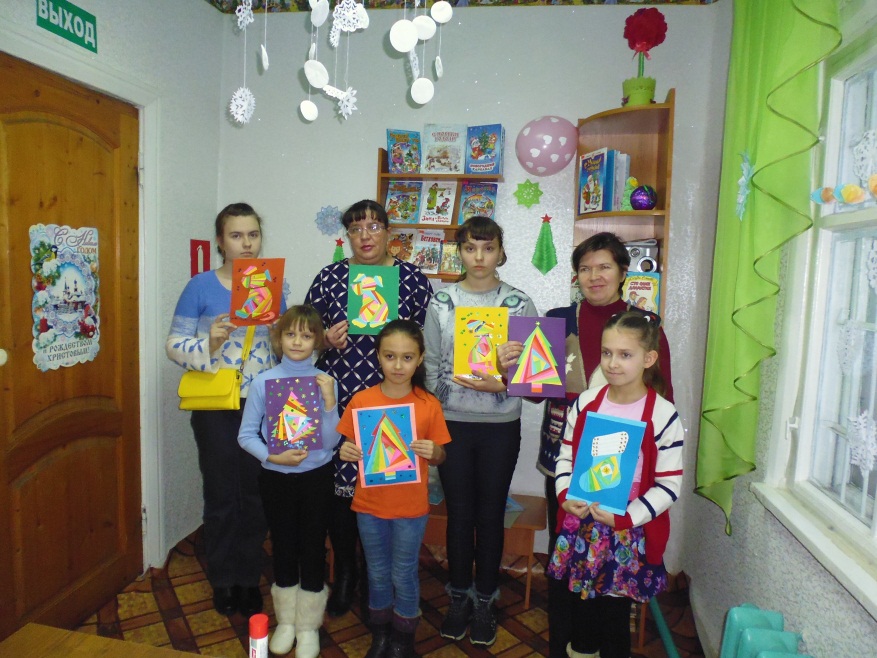 